MUSIC　FESTA　in 堺市市民交流広場　2020年10月25日（日）　申し込み用紙※会場内では主催者による映像・画像の撮影を行う予定です。ホームページ等で、映像・画像を掲載する場合がございますので、あらかじめご了承ください。ふりがなふりがな代表者　氏名代表者　氏名　　　　　　　　　　　　　　　　　　　　　　　　　　　　担当講師　　　　　　　　　　　　　　　　　　　　　　　　　　　（　　　　　　　　　　　）　　　　　　　　　　　　　　　　　　　　　　　　　　　　担当講師　　　　　　　　　　　　　　　　　　　　　　　　　　　（　　　　　　　　　　　）　　　　　　　　　　　　　　　　　　　　　　　　　　　　担当講師　　　　　　　　　　　　　　　　　　　　　　　　　　　（　　　　　　　　　　　）ふりがなふりがな住所住所TEL　（　　　　　　　　　　　　　　　　　　　　）TEL　（　　　　　　　　　　　　　　　　　　　　）TEL　（　　　　　　　　　　　　　　　　　　　　）TEL　（　　　　　　　　　　　　　　　　　　　　）携帯　（　　　　　　　　　　　　　　　　　　）年齢　　　　　　　　　　　　　　　歳年齢　　　　　　　　　　　　　　　歳年齢　　　　　　　　　　　　　　　歳年齢　　　　　　　　　　　　　　　歳職業　（　　　　　　　　　　　　　　）人数　　　　　　　　　　　　　　　　名　人数　　　　　　　　　　　　　　　　名　人数　　　　　　　　　　　　　　　　名　人数　　　　　　　　　　　　　　　　名　演奏時間　　　　　　　分　　　　　秒演奏形態使用楽器エレクトーン（　　）台・電子ピアノ・ドラム・マイク（　　）本　ベースアンプ　×（　）ギターアンプ×（　）　譜面台×（　）　　その他（　　　　　　　　　　　　　　　　　　　　　　　　）　　持ち込み楽器（　　　　　　　　　　　　　　　　　　　　　　　　　　　　）エレクトーン（　　）台・電子ピアノ・ドラム・マイク（　　）本　ベースアンプ　×（　）ギターアンプ×（　）　譜面台×（　）　　その他（　　　　　　　　　　　　　　　　　　　　　　　　）　　持ち込み楽器（　　　　　　　　　　　　　　　　　　　　　　　　　　　　）エレクトーン（　　）台・電子ピアノ・ドラム・マイク（　　）本　ベースアンプ　×（　）ギターアンプ×（　）　譜面台×（　）　　その他（　　　　　　　　　　　　　　　　　　　　　　　　）　　持ち込み楽器（　　　　　　　　　　　　　　　　　　　　　　　　　　　　）エレクトーン（　　）台・電子ピアノ・ドラム・マイク（　　）本　ベースアンプ　×（　）ギターアンプ×（　）　譜面台×（　）　　その他（　　　　　　　　　　　　　　　　　　　　　　　　）　　持ち込み楽器（　　　　　　　　　　　　　　　　　　　　　　　　　　　　）ふりがな演奏曲作曲者作曲者作曲者編曲者編曲者曲やグループの紹介曲やグループの紹介曲やグループの紹介曲やグループの紹介曲やグループの紹介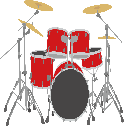 